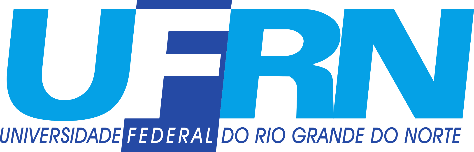 Universidade Federal do Rio Grande do Norte Centro de Ciências Humanas, Letras e Artes Programa de Pós-Graduação em PsicologiaDeclaração de Conhecimento da Portaria 206 da CAPESEu, xxxxxxxxxxxxxxxxxxxx, matriculado no curso de Mestrado/Doutorado em Psicologia na Universidade Federal do Rio Grande do Norte, declaro ter ciência e concordar com as normas estabelecidas pela Portaria no 206, de 4 de setembro de 2018  e informar que "o presente trabalho foi realizado com apoio da Coordenação de Aperfeiçoamento de Pessoal de Nível Superior - Brasil (CAPES) - Código de Financiamento 001".Natal/RN, xx de mês  de 2020.Nome do aluno e assinatura digitalizada